		آمار  روزانه شناورهای تخلیه وبارگیری شرکت آریا بنادر ایرانیان	از ساعت  45: 06  تا ساعت 06:45 مورخه 16/09/1400 لغایت 17/09/1400		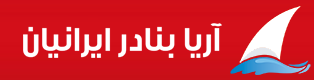      کارشناس امور بندری شرکت آریا بنادر ایرانیان                                         امیر صابری کهناسکلهاسکلهنام شناورنام کشتیرانینام کشتیرانیتناژ  تخلیهتناژبارگیریتناژبارگیریمحل تخلیهمحل تخلیهنوع تجهیزاتمحموله کشتیمحموله کشتیتاریخ و ساعت پهلوگیریتاریخ و ساعت شروع عملیاتتاریخ و ساعت شروع عملیاتتاریخ و ساعت شروع عملیاتتناژ  تخلیه و بارگیــریتناژ  تخلیه و بارگیــریتناژ  تخلیه و بارگیــریتناژ  تخلیه و بارگیــریمجموع تناژ سه شیفتمجموع تناژ سه شیفتتناژباقیمانده /اتمام تخلیه یا بارگیری(تن)تناژباقیمانده /اتمام تخلیه یا بارگیری(تن)زمان عملیات(OT)زمان عملیات(OT)نرم متوسطنرم متوسطماندگاری دراسکله(ساعت)ماندگاری دراسکله(ساعت)اسکلهاسکلهنام شناورنام کشتیرانینام کشتیرانیتناژ  تخلیهتناژبارگیریتناژبارگیریمحل تخلیهمحل تخلیهنوع تجهیزاتتخلیهبارگیریتاریخ و ساعت پهلوگیریتاریخ و ساعت شروع عملیاتتاریخ و ساعت شروع عملیاتتاریخ و ساعت شروع عملیاتتناژصبحتناژعصرتناژعصرتناژشبمجموع تناژ سه شیفتمجموع تناژ سه شیفتتناژباقیمانده /اتمام تخلیه یا بارگیری(تن)تناژباقیمانده /اتمام تخلیه یا بارگیری(تن)تخلیهبارگیریتخلیهبارگیریماندگاری دراسکله(ساعت)ماندگاری دراسکله(ساعت)33کسمادریای خزردریای خزر162425042504محوطهمحوطهمنگان 223و224لیبهر 4017تختهپالت،کیسه، سواری(19)کانتینرپ20(20)40(2)14/09/0014/09/0014/09/0014/09/00ت:*ت: *ت: *ت: **********************21:45*52**33کسمادریای خزردریای خزر162425042504محوطهمحوطهمنگان 223و224لیبهر 4017تختهپالت،کیسه، سواری(19)کانتینرپ20(20)40(2)21:0523:5523:5523:55ب: 393ب: 433ب: 433ب:297ب:1123ب:1123باقی بارگیری: 1038باقی بارگیری: 1038*21:45*52**44مریا اس شمیم دریا شمیم دریا 2889**خلیج فارس خلیج فارس ایتالذرت *16/09/0016/09/0016/09/0016/09/00ت: *ت: 928ت: 928ت:1374ت:2302ت:2302باقی تخلیه: 587باقی تخلیه: 58712:25*185***44مریا اس شمیم دریا شمیم دریا 2889**خلیج فارس خلیج فارس ایتالذرت *13:0016:2016:2016:2012:25*185***55پاتریسدریای خزردریای خزر2375**محوطه   انبارمحوطه   انبار*تخته- چندلا*17/09/0055پاتریسدریای خزردریای خزر2375**محوطه   انبارمحوطه   انبار*تخته- چندلا*03:1066تینادریای طلایی پارسیاندریای طلایی پارسیان3568**سریرتجارتسریرتجارتلیبهر229ذرت*15/09/0016/09/0016/09/0016/09/00ت:731ت: *ت: *ت:*ت: 731ت: 731باقی تخلیه:  2837 باقی تخلیه:  2837 04:00*183***66تینادریای طلایی پارسیاندریای طلایی پارسیان3568**سریرتجارتسریرتجارتلیبهر229ذرت*23:3010:0010:0010:0004:00*183***88جهان-1خط مروارید دریاخط مروارید دریا486**محوطهانبارمحوطهانبارریلی 4011تخته - چندلا*16/09/0016/09/0016/09/0016/09/00ت: *ت:*ت:*ت:281ت:281ت:281باقی تخلیه: 205باقی تخلیه: 20506:10*46***88جهان-1خط مروارید دریاخط مروارید دریا486**محوطهانبارمحوطهانبارریلی 4011تخته - چندلا*20:4023:2023:2023:2006:10*46***99نجویخط مروارید دریاخط مروارید دریا103111931193محوطهمحوطهریلی 4010تختهپالت-کیسه16/09/0016/09/0016/09/0016/09/00ت:721ت: 310ت: 310ت: *ت: 1031ت: 1031اتمام  تخلیه: 19:40اتمام  تخلیه: 19:4011:0505:459343**99نجویخط مروارید دریاخط مروارید دریا103111931193محوطهمحوطهریلی 4010تختهپالت-کیسه05:2007:2007:2007:20ب: *ب: *ب: *ب:169ب:169ب:169باقی بارگیری: 1024باقی بارگیری: 102411:0505:459343**برای تخلیه کشتی مریا اس در شیفت صبح *  عصر 6  شب 6 کامیون استفاده گردید.      برای تخلیه کشتی تینا در شیفت صبح 6  عصر *  شب * کامیون استفاده گردید.برای تخلیه کشتی مریا اس در شیفت صبح *  عصر 6  شب 6 کامیون استفاده گردید.      برای تخلیه کشتی تینا در شیفت صبح 6  عصر *  شب * کامیون استفاده گردید.برای تخلیه کشتی مریا اس در شیفت صبح *  عصر 6  شب 6 کامیون استفاده گردید.      برای تخلیه کشتی تینا در شیفت صبح 6  عصر *  شب * کامیون استفاده گردید.برای تخلیه کشتی مریا اس در شیفت صبح *  عصر 6  شب 6 کامیون استفاده گردید.      برای تخلیه کشتی تینا در شیفت صبح 6  عصر *  شب * کامیون استفاده گردید.برای تخلیه کشتی مریا اس در شیفت صبح *  عصر 6  شب 6 کامیون استفاده گردید.      برای تخلیه کشتی تینا در شیفت صبح 6  عصر *  شب * کامیون استفاده گردید.برای تخلیه کشتی مریا اس در شیفت صبح *  عصر 6  شب 6 کامیون استفاده گردید.      برای تخلیه کشتی تینا در شیفت صبح 6  عصر *  شب * کامیون استفاده گردید.برای تخلیه کشتی مریا اس در شیفت صبح *  عصر 6  شب 6 کامیون استفاده گردید.      برای تخلیه کشتی تینا در شیفت صبح 6  عصر *  شب * کامیون استفاده گردید.برای تخلیه کشتی مریا اس در شیفت صبح *  عصر 6  شب 6 کامیون استفاده گردید.      برای تخلیه کشتی تینا در شیفت صبح 6  عصر *  شب * کامیون استفاده گردید.برای تخلیه کشتی مریا اس در شیفت صبح *  عصر 6  شب 6 کامیون استفاده گردید.      برای تخلیه کشتی تینا در شیفت صبح 6  عصر *  شب * کامیون استفاده گردید.برای تخلیه کشتی مریا اس در شیفت صبح *  عصر 6  شب 6 کامیون استفاده گردید.      برای تخلیه کشتی تینا در شیفت صبح 6  عصر *  شب * کامیون استفاده گردید.برای تخلیه کشتی مریا اس در شیفت صبح *  عصر 6  شب 6 کامیون استفاده گردید.      برای تخلیه کشتی تینا در شیفت صبح 6  عصر *  شب * کامیون استفاده گردید.برای تخلیه کشتی مریا اس در شیفت صبح *  عصر 6  شب 6 کامیون استفاده گردید.      برای تخلیه کشتی تینا در شیفت صبح 6  عصر *  شب * کامیون استفاده گردید.برای تخلیه کشتی مریا اس در شیفت صبح *  عصر 6  شب 6 کامیون استفاده گردید.      برای تخلیه کشتی تینا در شیفت صبح 6  عصر *  شب * کامیون استفاده گردید.برای تخلیه کشتی مریا اس در شیفت صبح *  عصر 6  شب 6 کامیون استفاده گردید.      برای تخلیه کشتی تینا در شیفت صبح 6  عصر *  شب * کامیون استفاده گردید.برای تخلیه کشتی مریا اس در شیفت صبح *  عصر 6  شب 6 کامیون استفاده گردید.      برای تخلیه کشتی تینا در شیفت صبح 6  عصر *  شب * کامیون استفاده گردید.برای تخلیه کشتی مریا اس در شیفت صبح *  عصر 6  شب 6 کامیون استفاده گردید.      برای تخلیه کشتی تینا در شیفت صبح 6  عصر *  شب * کامیون استفاده گردید.برای تخلیه کشتی مریا اس در شیفت صبح *  عصر 6  شب 6 کامیون استفاده گردید.      برای تخلیه کشتی تینا در شیفت صبح 6  عصر *  شب * کامیون استفاده گردید.برای تخلیه کشتی مریا اس در شیفت صبح *  عصر 6  شب 6 کامیون استفاده گردید.      برای تخلیه کشتی تینا در شیفت صبح 6  عصر *  شب * کامیون استفاده گردید.برای تخلیه کشتی مریا اس در شیفت صبح *  عصر 6  شب 6 کامیون استفاده گردید.      برای تخلیه کشتی تینا در شیفت صبح 6  عصر *  شب * کامیون استفاده گردید.برای تخلیه کشتی مریا اس در شیفت صبح *  عصر 6  شب 6 کامیون استفاده گردید.      برای تخلیه کشتی تینا در شیفت صبح 6  عصر *  شب * کامیون استفاده گردید.برای تخلیه کشتی مریا اس در شیفت صبح *  عصر 6  شب 6 کامیون استفاده گردید.      برای تخلیه کشتی تینا در شیفت صبح 6  عصر *  شب * کامیون استفاده گردید.برای تخلیه کشتی مریا اس در شیفت صبح *  عصر 6  شب 6 کامیون استفاده گردید.      برای تخلیه کشتی تینا در شیفت صبح 6  عصر *  شب * کامیون استفاده گردید.برای تخلیه کشتی مریا اس در شیفت صبح *  عصر 6  شب 6 کامیون استفاده گردید.      برای تخلیه کشتی تینا در شیفت صبح 6  عصر *  شب * کامیون استفاده گردید.برای تخلیه کشتی مریا اس در شیفت صبح *  عصر 6  شب 6 کامیون استفاده گردید.      برای تخلیه کشتی تینا در شیفت صبح 6  عصر *  شب * کامیون استفاده گردید.برای تخلیه کشتی مریا اس در شیفت صبح *  عصر 6  شب 6 کامیون استفاده گردید.      برای تخلیه کشتی تینا در شیفت صبح 6  عصر *  شب * کامیون استفاده گردید.برای تخلیه کشتی مریا اس در شیفت صبح *  عصر 6  شب 6 کامیون استفاده گردید.      برای تخلیه کشتی تینا در شیفت صبح 6  عصر *  شب * کامیون استفاده گردید.برای تخلیه کشتی مریا اس در شیفت صبح *  عصر 6  شب 6 کامیون استفاده گردید.      برای تخلیه کشتی تینا در شیفت صبح 6  عصر *  شب * کامیون استفاده گردید.برای تخلیه کشتی مریا اس در شیفت صبح *  عصر 6  شب 6 کامیون استفاده گردید.      برای تخلیه کشتی تینا در شیفت صبح 6  عصر *  شب * کامیون استفاده گردید.برای تخلیه کشتی مریا اس در شیفت صبح *  عصر 6  شب 6 کامیون استفاده گردید.      برای تخلیه کشتی تینا در شیفت صبح 6  عصر *  شب * کامیون استفاده گردید.برای تخلیه کشتی مریا اس در شیفت صبح *  عصر 6  شب 6 کامیون استفاده گردید.      برای تخلیه کشتی تینا در شیفت صبح 6  عصر *  شب * کامیون استفاده گردید.برای تخلیه کشتی مریا اس در شیفت صبح *  عصر 6  شب 6 کامیون استفاده گردید.      برای تخلیه کشتی تینا در شیفت صبح 6  عصر *  شب * کامیون استفاده گردید.نام شناورنام شناورنام شناوراز ساعت لغایتاز ساعت لغایتاز ساعت لغایتمیزان توقفمیزان توقفتوضیحاتتوضیحاتتوضیحاتتوضیحاتتوضیحاتتوضیحاتنام شناورنام شناورنام شناوراز ساعت لغایتاز ساعت لغایتاز ساعت لغایتمیزان توقفمیزان توقفتوضیحاتتوضیحاتتوضیحاتتوضیحاتتوضیحاتتوضیحاتتوضیحات3کسماکسماکسما14:00الی 14:4514:00الی 14:4514:00الی 14:4500:4500:45تعویض شیفتتعویض شیفتتعویض شیفتتعویض شیفتتعویض شیفتتعویض شیفت6تیناتیناتینا06:45الی 10:0006:45الی 10:0006:45الی 10:0003:1503:15بسته بودن درب انبار کشتی بعلت شرایط جوی (مه شدید)بسته بودن درب انبار کشتی بعلت شرایط جوی (مه شدید)بسته بودن درب انبار کشتی بعلت شرایط جوی (مه شدید)بسته بودن درب انبار کشتی بعلت شرایط جوی (مه شدید)بسته بودن درب انبار کشتی بعلت شرایط جوی (مه شدید)بسته بودن درب انبار کشتی بعلت شرایط جوی (مه شدید)بسته بودن درب انبار کشتی بعلت شرایط جوی (مه شدید)3کسماکسماکسما22:00 الی 22:4522:00 الی 22:4522:00 الی 22:4500:4500:45تعویض شیفتتعویض شیفتتعویض شیفتتعویض شیفتتعویض شیفتتعویض شیفت6تیناتیناتینا14:00الی 14:4514:00الی 14:4514:00الی 14:4500:4500:45تعویض شیفتتعویض شیفتتعویض شیفتتعویض شیفتتعویض شیفتتعویض شیفتتعویض شیفت3کسماکسماکسما06:00الی06:4506:00الی06:4506:00الی06:4500:4500:45تعویض شیفتتعویض شیفتتعویض شیفتتعویض شیفتتعویض شیفتتعویض شیفت6تیناتیناتینا14:45 الی 06:4514:45 الی 06:4514:45 الی 06:4516:0016:00مشکل اسنادیمشکل اسنادیمشکل اسنادیمشکل اسنادیمشکل اسنادیمشکل اسنادیمشکل اسنادی4مریا اس مریا اس مریا اس 13:00الی 14:0013:00الی 14:0013:00الی 14:0001:0001:00پاس کشتی پاس کشتی پاس کشتی پاس کشتی پاس کشتی پاس کشتی 8جهان-1جهان-1جهان-120:40 الی 21:4020:40 الی 21:4020:40 الی 21:4001:0001:00پاس کشتیپاس کشتیپاس کشتیپاس کشتیپاس کشتیپاس کشتیپاس کشتی4مریا اس مریا اس مریا اس 14:00 الی 15:0014:00 الی 15:0014:00 الی 15:0001:0001:00عملیات سرویرعملیات سرویرعملیات سرویرعملیات سرویرعملیات سرویرعملیات سرویر8جهان-1جهان-1جهان-121:40 الی 22:4521:40 الی 22:4521:40 الی 22:4501:0501:05بازکردن لاشینگبازکردن لاشینگبازکردن لاشینگبازکردن لاشینگبازکردن لاشینگبازکردن لاشینگبازکردن لاشینگ4مریا اس مریا اس مریا اس 15:00 الی 16:2015:00 الی 16:2015:00 الی 16:2001:2001:20باز شدن درب انبار کشتیباز شدن درب انبار کشتیباز شدن درب انبار کشتیباز شدن درب انبار کشتیباز شدن درب انبار کشتیباز شدن درب انبار کشتی8جهان-1جهان-1جهان-122:45الی23:2022:45الی23:2022:45الی23:2000:3500:35جابجایی تجهیزات (ریلی 4011)جابجایی تجهیزات (ریلی 4011)جابجایی تجهیزات (ریلی 4011)جابجایی تجهیزات (ریلی 4011)جابجایی تجهیزات (ریلی 4011)جابجایی تجهیزات (ریلی 4011)جابجایی تجهیزات (ریلی 4011)4مریا اس مریا اس مریا اس 16:30 الی 17:0016:30 الی 17:0016:30 الی 17:0000:3000:30خرابی تجهیزات (گراپ)خرابی تجهیزات (گراپ)خرابی تجهیزات (گراپ)خرابی تجهیزات (گراپ)خرابی تجهیزات (گراپ)خرابی تجهیزات (گراپ)8جهان-1جهان-1جهان-104:45الی05:1504:45الی05:1504:45الی05:1500:3000:30فله شدن یک بسته چندلا در انبار محل تخلیه (انبار5)فله شدن یک بسته چندلا در انبار محل تخلیه (انبار5)فله شدن یک بسته چندلا در انبار محل تخلیه (انبار5)فله شدن یک بسته چندلا در انبار محل تخلیه (انبار5)فله شدن یک بسته چندلا در انبار محل تخلیه (انبار5)فله شدن یک بسته چندلا در انبار محل تخلیه (انبار5)فله شدن یک بسته چندلا در انبار محل تخلیه (انبار5)4مریا اس مریا اس مریا اس 22:00 الی 22:4522:00 الی 22:4522:00 الی 22:4500:4500:45تعویض شیفتتعویض شیفتتعویض شیفتتعویض شیفتتعویض شیفتتعویض شیفت8جهان-1جهان-1جهان-106:00الی06:4506:00الی06:4506:00الی06:4500:4500:45تعویض شیفتتعویض شیفتتعویض شیفتتعویض شیفتتعویض شیفتتعویض شیفتتعویض شیفت4مریا اس مریا اس مریا اس 06:00الی06:4506:00الی06:4506:00الی06:4500:4500:45تعویض شیفتتعویض شیفتتعویض شیفتتعویض شیفتتعویض شیفتتعویض شیفت9نجوینجوینجوی06:45الی 07:2006:45الی 07:2006:45الی 07:2000:3500:35جابجایی تجهیزات جابجایی تجهیزات جابجایی تجهیزات جابجایی تجهیزات جابجایی تجهیزات جابجایی تجهیزات جابجایی تجهیزات 5پاتریسپاتریسپاتریس03:10الی04:3003:10الی04:3003:10الی04:3001:2001:20پاس کشتیپاس کشتیپاس کشتیپاس کشتیپاس کشتیپاس کشتی9نجوی نجوی نجوی 14:00الی 14:4514:00الی 14:4514:00الی 14:4500:4500:45تعویض شیفتتعویض شیفتتعویض شیفتتعویض شیفتتعویض شیفتتعویض شیفتتعویض شیفت5پاتریسپاتریسپاتریس04:30الی  06:0004:30الی  06:0004:30الی  06:0001:3001:30باز کردن لاشینگباز کردن لاشینگباز کردن لاشینگباز کردن لاشینگباز کردن لاشینگباز کردن لاشینگ9نجوینجوینجوی16:45 الی 17:1516:45 الی 17:1516:45 الی 17:1500:3000:30خرابی تجهیزات (ریلی4010)خرابی تجهیزات (ریلی4010)خرابی تجهیزات (ریلی4010)خرابی تجهیزات (ریلی4010)خرابی تجهیزات (ریلی4010)خرابی تجهیزات (ریلی4010)خرابی تجهیزات (ریلی4010)5پاتریسپاتریسپاتریس06:00الی06:4506:00الی06:4506:00الی06:4500:4500:45تعویض شیفتتعویض شیفتتعویض شیفتتعویض شیفتتعویض شیفتتعویض شیفت9نجوینجوینجوی19:40 الی 22:4519:40 الی 22:4519:40 الی 22:4503:0503:05آماده شدن کشتی جهت بارگیریآماده شدن کشتی جهت بارگیریآماده شدن کشتی جهت بارگیریآماده شدن کشتی جهت بارگیریآماده شدن کشتی جهت بارگیریآماده شدن کشتی جهت بارگیریآماده شدن کشتی جهت بارگیری9نجوینجوینجوی22:45الی23:4522:45الی23:4522:45الی23:4501:0001:00بارگیری کالای صادراتی در پشت خطبارگیری کالای صادراتی در پشت خطبارگیری کالای صادراتی در پشت خطبارگیری کالای صادراتی در پشت خطبارگیری کالای صادراتی در پشت خطبارگیری کالای صادراتی در پشت خطبارگیری کالای صادراتی در پشت خط9نجوینجوینجوی03:30الی04:0003:30الی04:0003:30الی04:0000:3000:30خرابی تجهیزات (ریلی 4010)خرابی تجهیزات (ریلی 4010)خرابی تجهیزات (ریلی 4010)خرابی تجهیزات (ریلی 4010)خرابی تجهیزات (ریلی 4010)خرابی تجهیزات (ریلی 4010)خرابی تجهیزات (ریلی 4010)9نجوینجوینجوی06:00الی06:4506:00الی06:4506:00الی06:4500:4500:45تعویض شیفتتعویض شیفتتعویض شیفتتعویض شیفتتعویض شیفتتعویض شیفتتعویض شیفتتوضیحات : توضیحات : توضیحات : توضیحات : توضیحات : توضیحات : توضیحات : توضیحات : توضیحات : توضیحات : توضیحات : توضیحات : توضیحات : توضیحات : توضیحات : توضیحات : توضیحات : توضیحات : توضیحات : توضیحات : توضیحات : توضیحات : توضیحات : توضیحات : توضیحات : توضیحات : توضیحات : توضیحات : توضیحات : توضیحات : توضیحات : 